Выкопировка из публичной кадастровой карты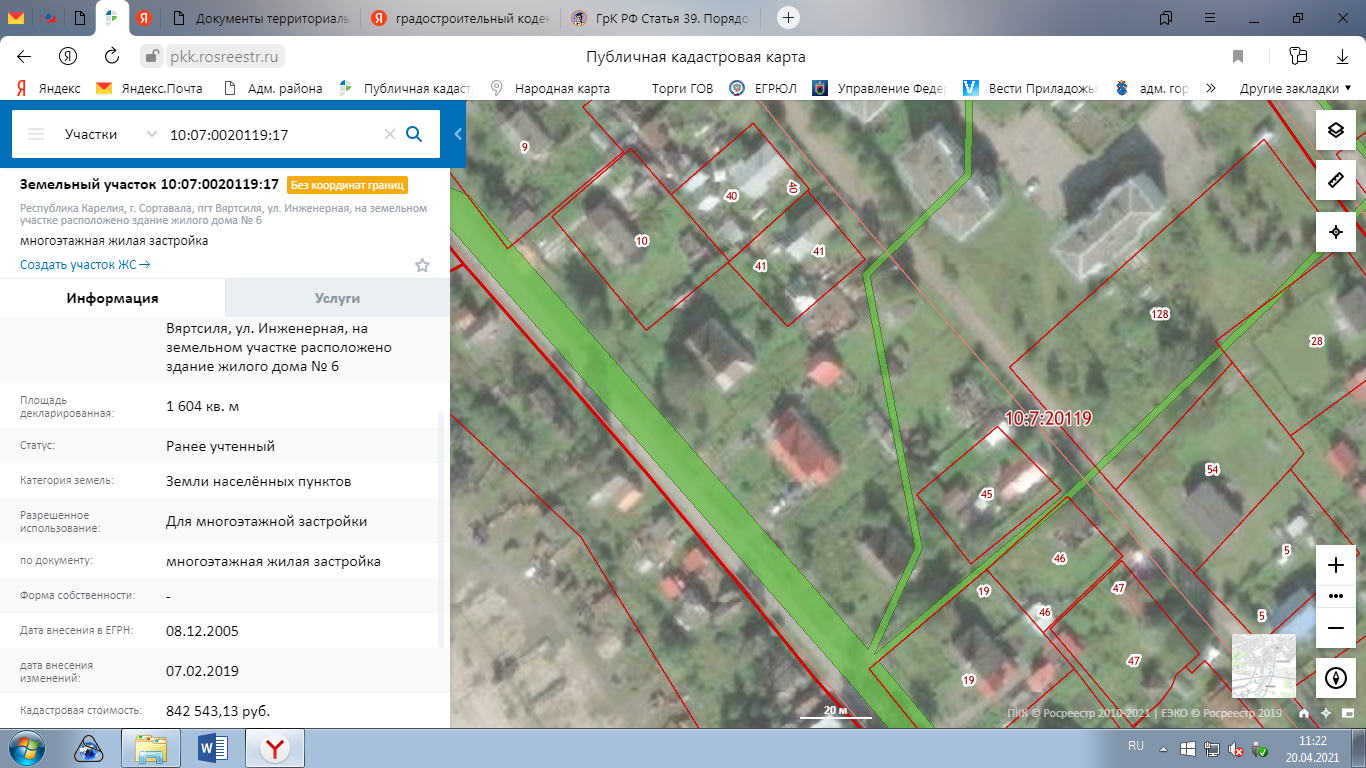 Выкопировка из карты градостроительного зонирования правил землепользования и застройки муниципального образования «Вяртсильское городское поселение»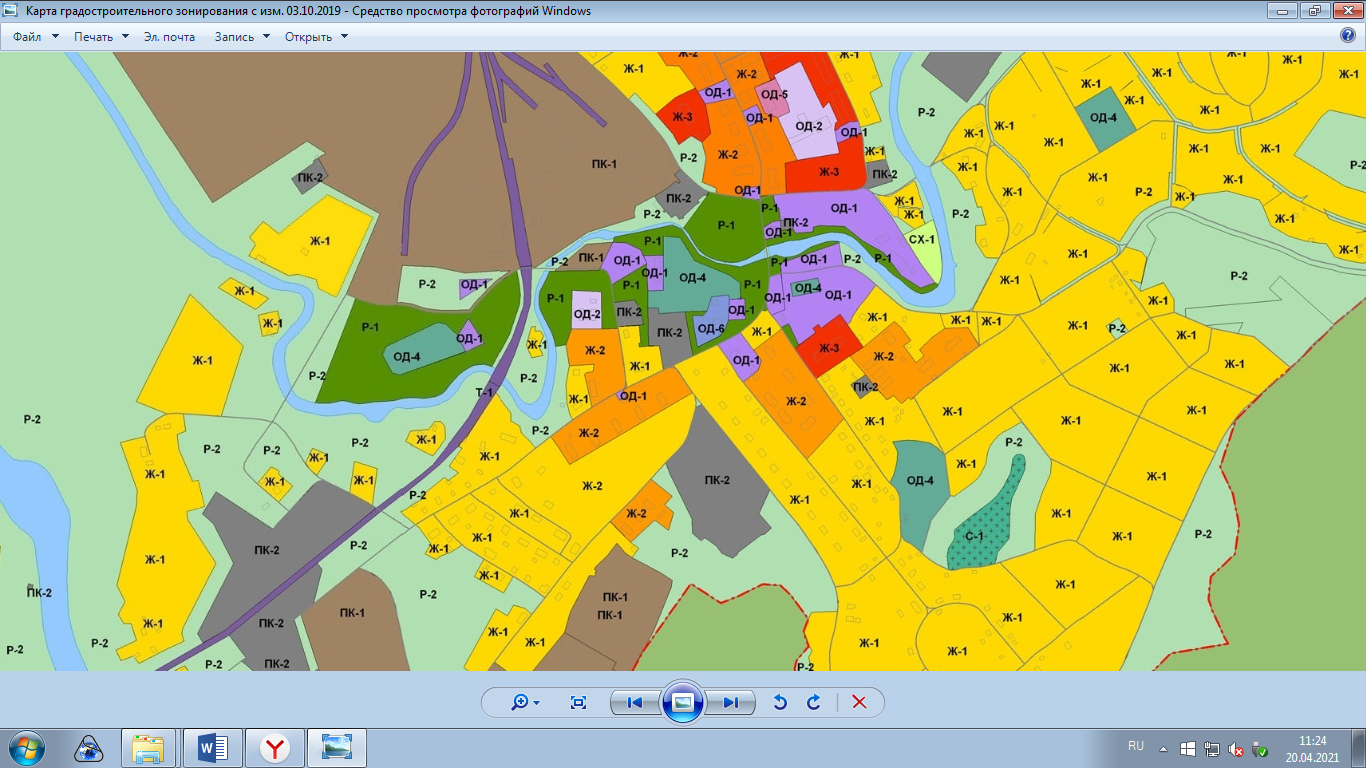 